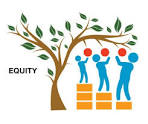 Equity ResourcesEssential Digital Citizenship Lessons for the Coronavirus Pandemic from Common Sense EducationThere are 3 tabs across the top for Parents, Educators, and Students.Set up a free account to access lesson plans for digital citizenship that include videos, family engagement activities, and tips and tricks.https://www.commonsense.org/education/articles/essential-digital-citizenship-lessons-for-the-coronavirus-pandemicFull Digital Citizenship Curriculum listhttps://www.commonsense.org/education/digital-citizenship/curriculum Best practices: online pedagogy from Harvard – Scroll to: Accessibility section for suggestions such as a closed caption option for Zoom, and tools and best practice for processing time in an online environment.Best Practices: Online Pedagogy” from Harvard University, https://teachremotely.harvard.edu/best-practicesHundrEd Articles shared from across the world with solutions specific to educating all our students during school closures. Articles specific to accessibility with ideas such as using radio broadcasts to reach students without digital access. https://hundred.org/en/collections/quality-education-for-all-during-coronavirusAsynchronous communication: Strategies for equitable e-learningResearch study specific to gender inequities in asynchronous e-learning format. Interesting findings and practical strategies found at the end of the article. https://www.ascilite.org/conferences/perth04/procs/pdf/meyers.pdfProviding Related Services for Students with Disabilities During COVID-19eLuma is a teletherapy company that is offering support for related service providers who are new to teletherapy.  There are webinars and videos offering tips and tricks to providing these services during COVID-19.https://www.elumatherapy.com/covid-19-update/